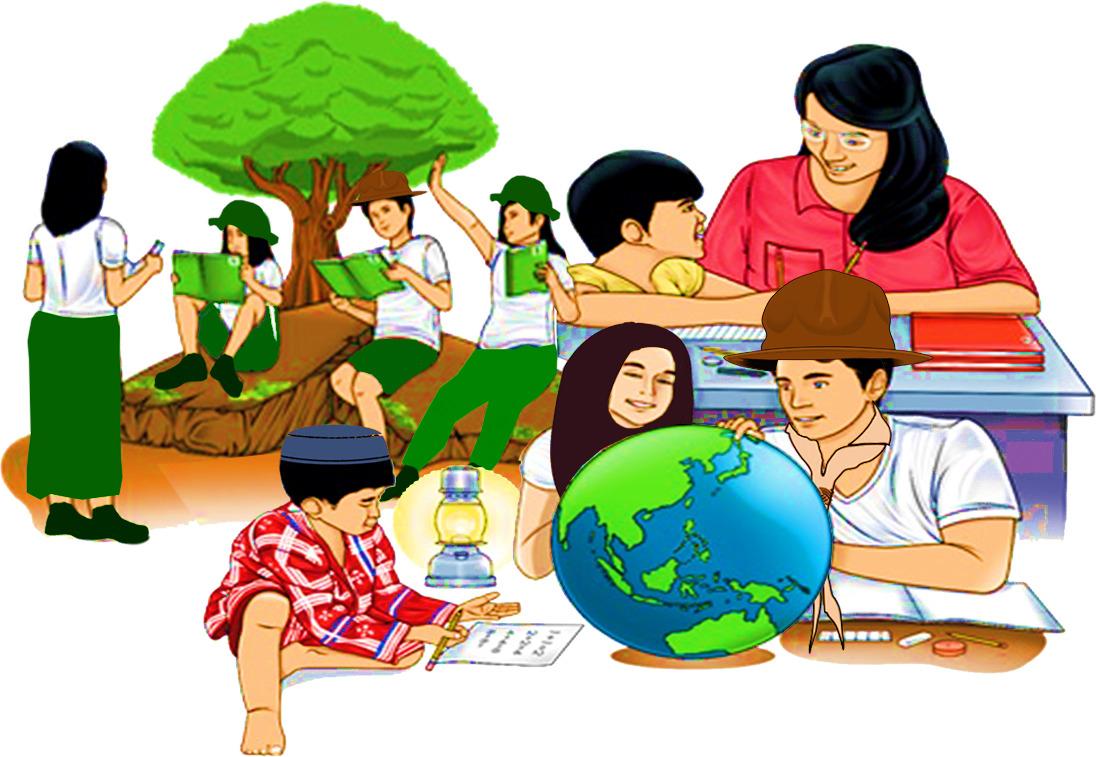 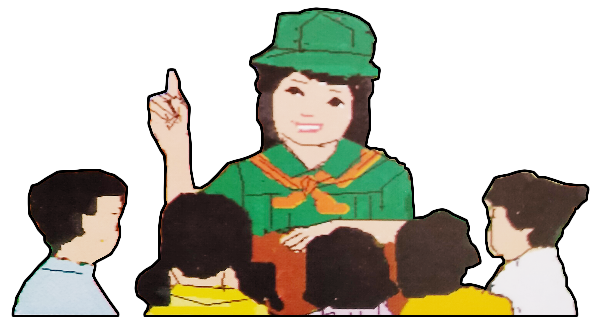 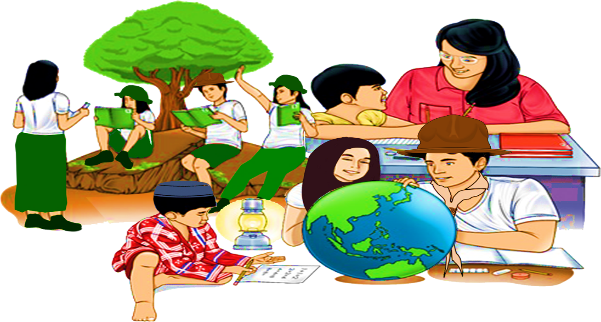 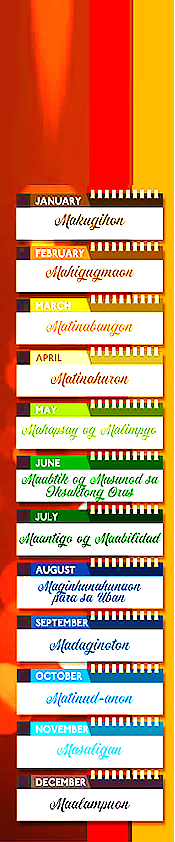 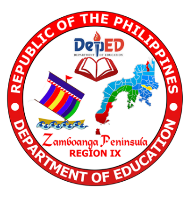 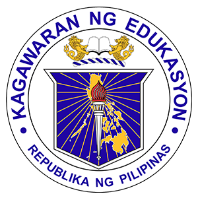 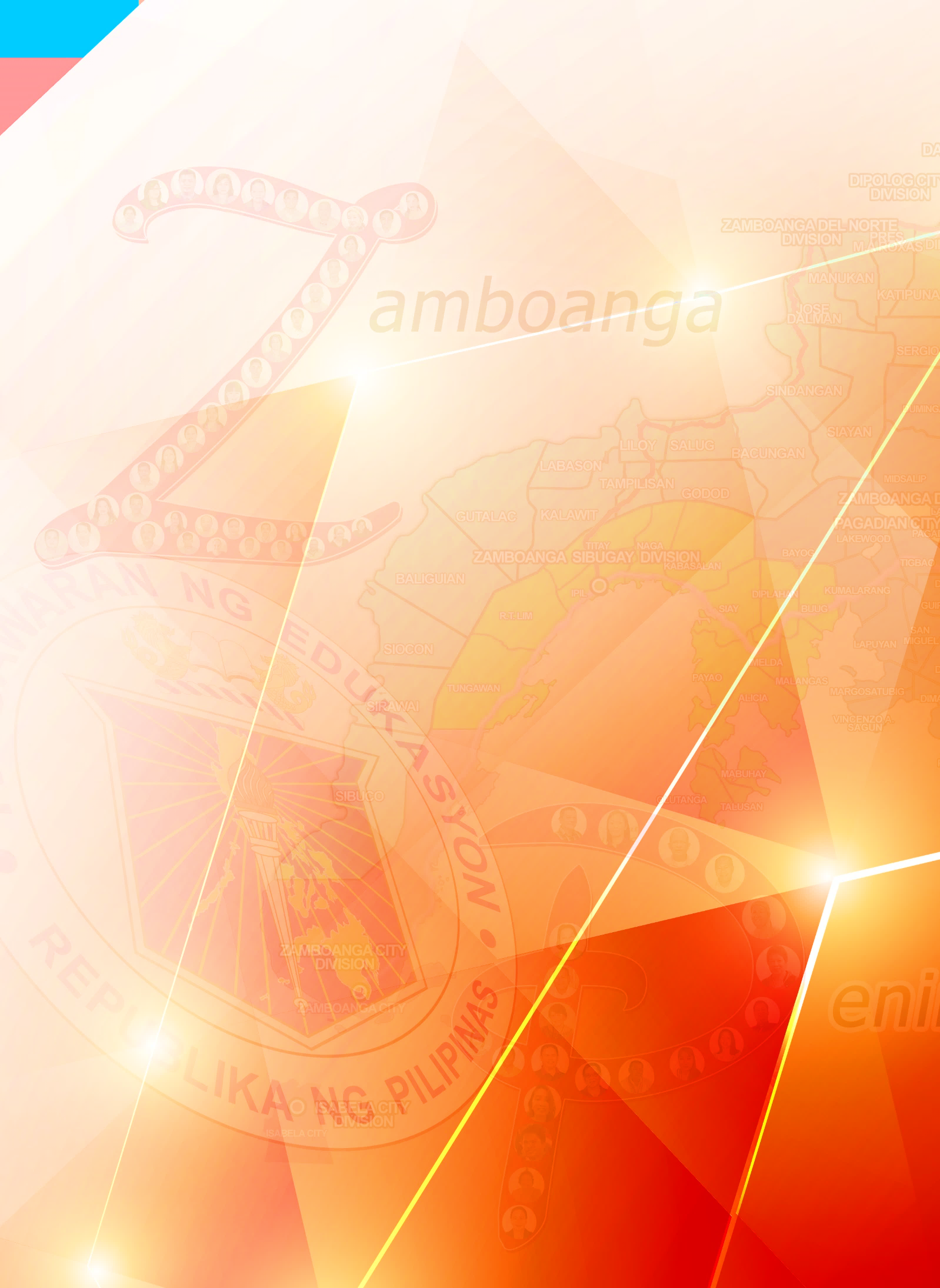 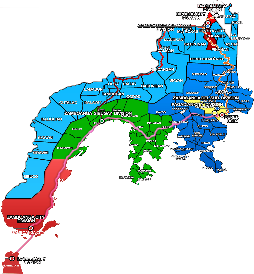 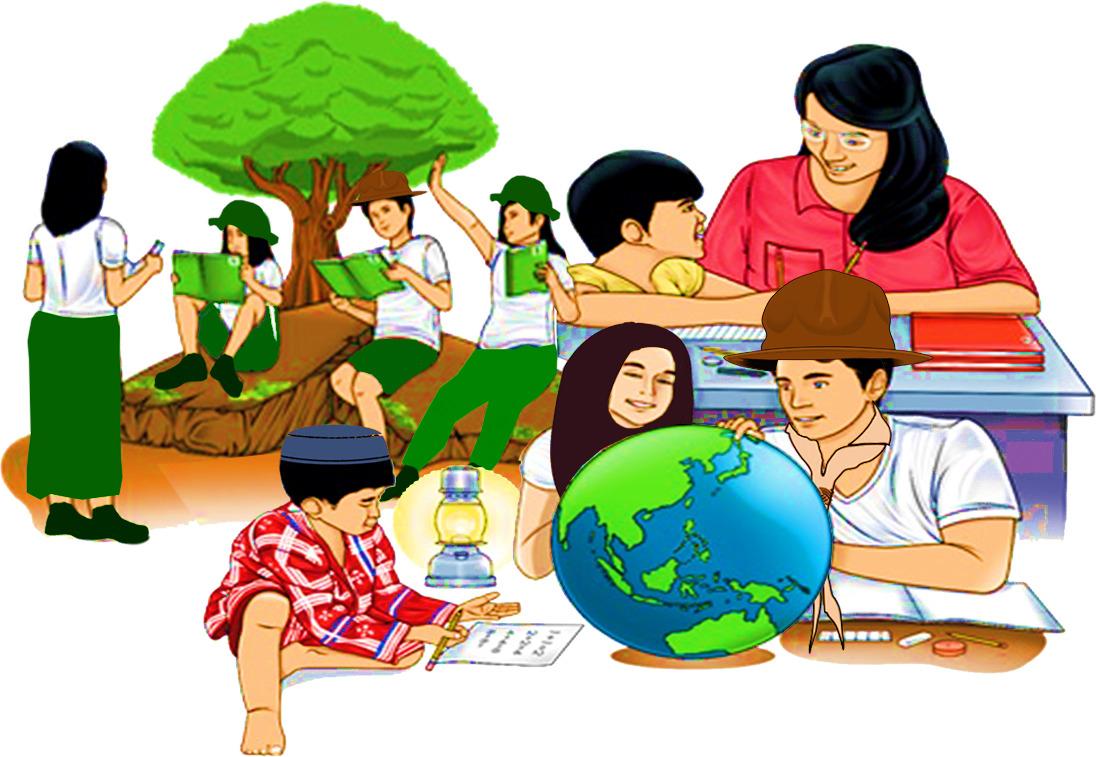 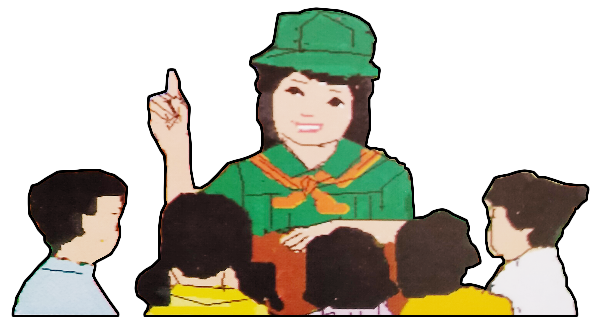 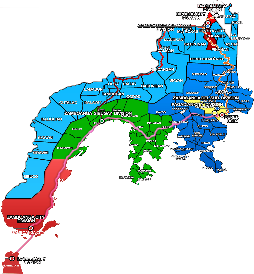 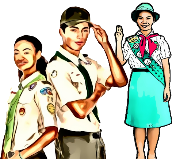 In communication, you sometimes failed to convey the accurate meaning of a word. Hence, it is essential to expand definition of words to explain complex terms, abstract concepts, controversial terms, unfamiliar and broad terms, and vague ideas that go beyond certain basics before you can attain the accuracy.        Thus, this module contains the ways to expand definition of words in different situations to enrich your comprehension and your ability to express yourself -- both in speech and in writing.This module contains the lesson that will lead you to:Learning Competency: Give the expanded definition of words ( EN10V-   IIIa-13.9 )After going through this module, you are expected to:Identify ways to expand definition of words; andUse the expanded definition of words in sentences and paragraphs.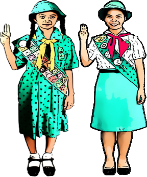  What I Know             	Activity 1: A Quick Check  A. Directions: Read and understand the selection carefully. Answer the questions that follow by    encircling the letter of your answer.The following choices relate to the word creation EXCEPT:A. Idea						C. God’s giftB. Blessing					D. MagicWhich of the following choices DOES NOT promote and preserve God’s creation?	A. Everybody must be responsible to take care of the God’s creation.	B. Everybody must be one in sharing thoughts to save God’s creation.	C. Everybody must be dependent to the LGU to take care of God’s creation.	D. Everybody must be optimistic to take a part in saving God’s creation.What does the magic of nature convey to generate a great change?	A. A change to accept the tasks to fulfill the obligation	B. A change to make a difference for any existence	C. A change to live   or self-satisfaction		D. A change to help others for your own benefitWhich of the following statements expresses negativity about God’s creation? 		A. God’s creation is a blessing to be thankful.		B. God’s creation is an opportunity to share.		C. God’s creation is a way to change.		D. God’s creation is a big problem for me.Does God’s wondrous creation consider a great magic to humanity?		A. Yes, it is. 		B. No, it doesn’t offer great opportunity to discover.		C. Yes, it generates a great change.                        D. No, it doesn’t generate a great change.                     B. Directions: Write a sentence that describes each picture.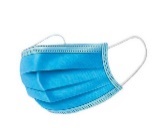                                  _________________________________________________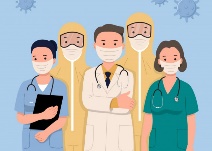                                  _________________________________________________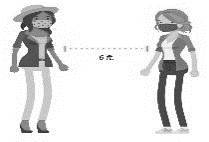                                  _________________________________________________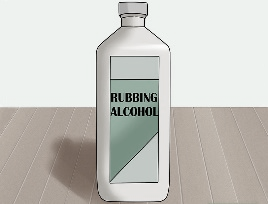                                __________________________________________________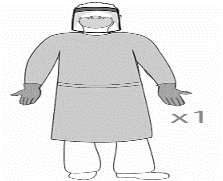                                                        __________________________________________________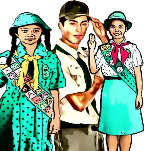       Activity 2Directions: Complete the statements below to state your point of view on nature’s gift to us. 	I feel that nature is ____________________________________________________________ I believe that nature is _________________________________________________________Activity 3:  Complete meDirections: It is not enough to find out the meaning of a word. Expanding your definition of word is important for comprehension. In order to gain clear understanding of words, supply the missing parts in the box. Magical Word Activity 4.: Act it OutA. Directions: Read the article in the box. Then, answer the questions by giving your views about pandemic. Use the graphic organizer to write your answers.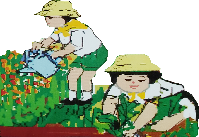 The Three Ways of Expanding a Definition into a Paragraph1.  Expanding by Giving an Example It helps you illustrate and describe by providing clear, specific, extra facts or information to the word and clarify an abstract and formless concept. You can use these signals for concrete examples: for example, for instance, such as, similar to, specifically, to illustrate, much like, in the same way as.  Here are examples on how to expand definition by giving examples:          A. In a definition essay about “kindness,” for example, you could write about an act of kindness you recently witnessed. Someone who mows the lawn of an elderly neighbor is a valid example, just as someone who gave you an encouraging word when you were feeling down.         B. Speed is a concept that marks our time. Everybody is in hurry to go somewhere. Industry for instance, is constantly demanding new inventions that will speed up production so that the constant cry of bosses to the workmen is speed it up! The maker of automobiles, for example, boasts the newest type of a car which is faster than the old model. In the same way the shoppers push and shove each other all about the counters much likely when all are in a hurry to get something. And, in the same way, people who are going to school, shop, or office rush breathlessly to do important tasks. 2. Expanding by Comparing and Contrasting                    It shows how the subject is like /unlike or how the topic differs or is similar from others in the same class. They are used to explain two subjects and help you decide between two options. With the signal words: also, although and, as well as, better, bigger than, but, compared with, different from, either however, on the other hand, similar to, while, and yet.  Here are examples on how to expand definition by comparing and contrasting:      A. Many people have never heard of the term “confrere,” for instance. One basic definition is “a fellow member of a profession, fraternity, etc.” As such, you could compare “confrere” with “colleague,” which is a similar yet more familiar concept.	      B. Speed is a concept that marks our day. Sluggishness is out. Speed is demanded by industry which is constantly on the look – out for new inventions. Sluggishness is penalized, especially in industries where compensation depends upon output. Speed is the attractive come – on for short – term courses in cooking, computerizing, sewing, diving, learning, learning a new language, and others. The slower long term courses are not so appealing. Instant coffee is usually preferred to coffee that must be boiled yet. Yes, speed is the word for the day.3. Expanding by Describing a Process It gives a series of instructions to make or produce something. It joins with the use of linking verbs and common signals such as and, then, and then, before, during, finally, first, lastly, today, since, and immediately.        Here is an example on how to expand definition by describing a process:You have to beat first the eggs then pour them into the pan. Turn the heat down and use your fork to mix slowly. And then just put a knife underneath and flip the omelet over.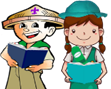 Activity 5: My Treasure Directions: Recall the three ways to expand definition of words then supply the needed ideas to complete the prompt. Activity 6: Challenge Me Directions:  Take the challenge by expanding the definition of words. Do this in a short paragraph. A rubric is provided as your guide in writing.                                                        Rubrics in Writing a Paragraph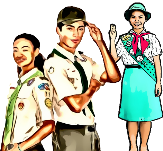 Activity 7: Fill it outA. Directions: Share your insights from this module by completing the ideas.I have learned that expanded definition of words can   _____________________________________________________________________________________________________.The three ways of expanded definition of words:A. Expanding by giving an example means ______________________________________ __________________________________________________________________________.B. Expanding by comparing and contrast means ____________________________________________________________________________________________________________.                 C .Expanding by process means ___________________________________________________	__________________________________________________________________________.B. Directions: Complete the Venn diagram by saying something about yourself and nature. 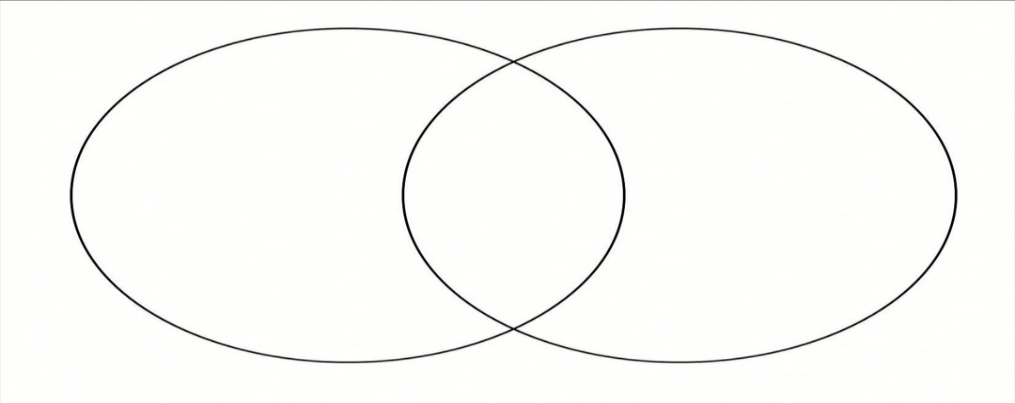 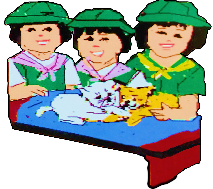 What I Can DoActivity 8: My ParadiseDirections:  Analyze the picture. Choose any of the three ways of expanding definition of words to describe or define the picture.  Be guided with the rubrics. 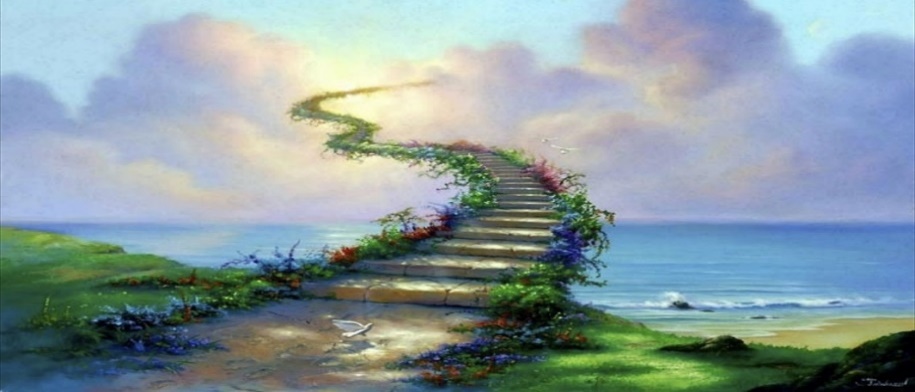                        Rubrics in Formulating Expanded Definition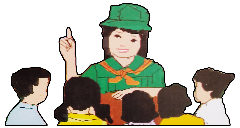 Test I- Multiple ChoiceDirections: Read each item carefully. Choose the letter of the best answer and write it on the space provided before each number._________1. Which of the following choices best expresses the use of expanded definition by giving examples on the theme “pandemic”?Routinely operating agencies and institutions such as the education, business, and industry sectors decrease workforce but receives increase loads of work. Know-hows of technology-based modes of communication and interaction became a primary skill that every workforce.Significance of performing proper basic health care steps had been highlighted and well-spread to the public.Issues on gaps and flaws in government protocols during pandemic had been escalated to be solved and addressed in a limited span of time._________ 2. Which way of expanding definition of words is best suited for the line below?Expanding by Example				C. Expanding by ProcessExpanding by Comparison and Contrast		D. Expanding by Motivation_________ 3. Which of the following ways of expanding definition is used in the statement below?A. Expanding by giving an exampleB. Expanding by comparing and contrastingC. Expanding by describing a process D. Expanding by giving example and describing_________ 4. This is the common signal in comparing and contrasting ideas for clarification and better comprehension.A. Different from					C. For exampleB. Compared with					D. Expanding by_________ 5. Which of the following statements gives the best expanded definition of the line, “Health care providers and front liners are overworked.”?              A. Health care providers and other identified front liners were stretched on both hours and   extension of work to provide effective and efficient service to the public.              B. Health care providers and other identified front liners developed mental health illness due to the                     heavy loads of work.              C. Health care providers and other identified front liners were seemingly given special treatment.               D. Health care providers and other identified front liners were not expected to always perform their                   duties 24/7._________ 6. Which of the ways of expanding definition of words is applied in the lines below?A.  Expanding by Example				C. Expanding by ProcessB. Expanding by Comparison and Contrast 	D. Expanding by Motivation_________ 7. What is the correct way to expand ideas on a topic used in the sentence below?       A. Expanding by giving an example  B. Expanding by comparing and contrasting  C. Expanding by describing a process   D. Expanding by giving example and describing_________ 8. How do you expand the definition of word to enrich comprehension and express yourself effectively?A. Expanding by summary, analyzation, sampleB. Expanding by example, comparison and contrast, and processC. Expanding by process, summary, ConclusionD. Expanding by Conclusion, Contrast/comparison/ summary_________ 9. Which of the choices DOES NOT denote the signal for expanded words by examples?               A. However 				               B. For instance					 C. Then	 D. Also_________ 10. The following choices use expanded definition by describing the process of the socio-economic difference in communities EXCEPT:A. On the height of the virus spread, Mrs. Cruz, a public-school teacher, shifts from developing lesson plans into modules to answer the demand of suspending face-to-face classes.  B. On the height of the virus spread, Mang Lando, a pedicab driver had to change career into being a garbage collector, with which the income was lesser yet the work is tougher. On the other hand, Mr. Ramos continued to work as bank manager working 3 days a week only instead of 5, receiving the same amount of compensation.C. On the height of the virus spread, Jenny, daughter of a taxi driver, always submits her module on the set due date even she has to go to nearby internet shop to submit those. On the other hand, Marie, daughter of a branch manager was often reprimanded by their teacher for submitting late modules even if she has the internet connection at home.D. On the height of the virus spread, Candice, a housewife started to develop an online business. First, she asked for the business permit to make her business legal. Then, she posted her item by Facebook page. Finally, she was able to have an extra income.         Additional Activity			(Optional)Directions: Complete the following phrases in accordance to your status in life. Use the three (3) ways to expand definition of terms and emphasize their common signals. I am a student …I have ________________________________________________________________I can _________________________________________________________________I will _________________________________________________________________I am a youth …I have ________________________________________________________________I can _________________________________________________________________I will _________________________________________________________________ I am a daughter/son …I have ________________________________________________________________I can _________________________________________________________________I will _________________________________________________________________ 	ANSWER KEYReferences:BooksAlmonte, Liza R., Flandez, Lerma L., Hermosa, Angelina Lourdes, Nedia Lagustan, Liberty A. Mangaluz, Elenita R. Miranda, Paul Anthony B. Mendoza, Lito A. Palomar, Grace B. Annette Barradas-Soriano, and Karen B. Villanueva, Celebrating Diversity through World Literature. Pasig City: Rex Book Store, Inc. 2015, 274, 290, 296, 308, 312, 315-316, 333, 375-376.Bermudez, Virginia , Ed.D, Josephine Cruz Ph.D., Eugenia Gorgon Ed.D, Remedios Nery,  and Milagros San Juan Ph.D. English Expressways. Quezon City: SD Publications, Inc. 2010.Online Sources“Coronavirus Disease COVID-19 Pandemic.” UNDP, January 30, 2021, https://www.undp.org/content/undp/en/home/coronavirus.html.“Signal Words: Types, Functions and Examples”, Akademia, accessed January 29, 2021, https://akademia.com.ng/signal-words-types-functions-and-examples/.“Types of Definitions Used in Technical Writing - Writing Class (Video).” 2021a. Study.Com. Accessed February 1, 2021, https://study.com/academy/lesson/types-of-definitions-used-in-technical-writing.html.‘WebMD, “Coronavirus and COVID-19: What You Should Know.” WebMD., accessed February 9, 2021, https://www.webmd.com/lung/coronavirus.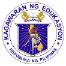 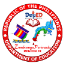       Walk with Nature           To live in God’s wondrous creation is not only a blessing but an opportunity to be thankful for. Oftentimes, we tend to ignore the magic it brings us, but let us not forget that what it offers generate a great change. A change that surely makes a difference on our very own existence. Expanded definition may explain the word’s etymology or historical roots, describes sensory characteristics of something (how it looks, feels, sounds, taste, smells) identifies its parts, indicates how something is used, explains  what is not , provides  an example of it, and /or notes similarities or differences between  this term  and other  words or things. It comes in the form of additional sentences that support a formal definition which becomes the topic sentence of a paragraph. Excellent (15 pts)Good (10pts)Poor (5 pts)Topic SentenceMain topic is clearly stated in a complete opening sentence with correct sentence structure.Main topic is stated in an opening sentence but sentence structure is not correct.Main topic is not clearly stated. Sentence structure is not correct.Organization of IdeasParagraph is well-organized,Paragraph is somewhat organized.Paragraph needs to be better organized.ContentInformation clearly relates to the main idea.Information is somewhat related to the main idea.Information is not related to the main idea.Word ChoiceWord choice is creative and enhances the ideas.Word choice enhances the ideas.Word choice is limited.GrammarThere are no errors in grammar.There are few errors in grammar.There are several errors in grammar.Total Points________________________________________________________________________________________________________________________________________________________________________________________________________________________________________________________________________________________________________________________________________________________________________________________________________________________________________________________________________________________________________________________________________________________________________________________________________________________________________________________________________________________________________________________________________________________________________________________________________________________________________________________________________________________________________________________________________________________________________________________________________________________________________________________________________________________________________________________________________________________________________________________________________________________________________________________________________________________________________________________________________________________________________________________________________________________________________________________________________________________________________________________________________CategoryEXEEDS EXPECTATION15SATISFACTORY10POOR5Organization of ThoughtInformation is presented in orderInformation is presented in order but not totally in order.Information is poorly written.ContentInformation clearly relates to the main idea.Information is somewhat related to the main idea.Information is not related to the main idea.Word ChoiceWord choice is creative and enhances the ideas.Word choice enhances the ideas.Word choice is limited.GrammarThere are no errors in grammar.There are few errors in grammar.There are several errors in grammar.Total pointsBasic health care procedures before were not as well strictly publicized and    implemented as when the COVID-19 bombarded the globe.Education, for instance, is an effective platform to instill awareness and values to the youth which when developed, becomes a motivation to positively act towards it.